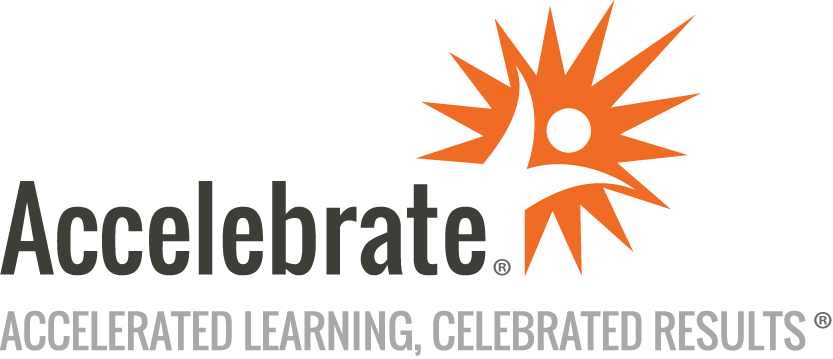 Introduction to SharePoint 2016 for End UsersCourse Number: SHPT-430
Duration: 2 daysOverviewAccelebrate's SharePoint for End User course teaches attendees how to use and achieve maximum productivity with SharePoint 2016. Attendees acquire the skills needed for collaboration, managing information and documents, and working effectively with SharePoint web sites.PrerequisitesAttendees should have experience using a Web browser and interacting with Web-based systems. Experience with any version of Microsoft Office and with a previous version of SharePoint will be helpful, but not required.MaterialsAll SharePoint training students receive comprehensive courseware.Software Needed on Each Student PCMicrosoft Office Professional 2016 or higher, with the latest updates.Microsoft EdgeA site collection on your SharePoint 2016 server also needs to be available for class, with each attendee having her/his own site within the collection. We have an easy-to-use setup sheet that describes how to prepare the site collection and sites for the class, and we are glad to check your setup remotely via screen share after it is completed.ObjectivesUnderstand the essentials of SharePoint features including collaboration, integration with Office and managing access through permissionsUnderstand sites and site collections and navigate a SharePoint siteWork with information and documents in lists and libraries, including versioning and checkoutLearn how to find information and people within a site or site collectionCreate and manage web pages using app parts and web partsAutomate business processes by using SharePoint workflowsIntegrate SharePoint with Microsoft Office programsOptional objectives that can be swapped for other units in the course or added in a three-day course: Manage, configure and customize lists and libraries for efficiency and productivityWork with a personal site and manage documents in OneDrive for BusinessCreate and manage sites, including permissionsCreate and manage social features, including wikis, blogs and community sitesCreate and manage tasks, project sites and projectsWork with business intelligence, including dashboards and Power View visualizationsManage and monitor company content, including documents and recordsOutlineIntroduction Get started with SharePointCollaborate and share within teamsControl access to SharePoint sitesUse SharePoint integration with OfficeNavigate SharePoint sites Navigate home pages and SharePoint sitesUnderstand site structureCustomize site navigationWork with the ribbonNavigate lists and librariesUnderstand web parts and app partsWork with the Recycle BinWork with content in lists and libraries Discover lists and libraries in a siteCreate and populate listsCreate and populate librariesCheck files out and work with versionsOrganize lists and librariesDelete and restore list items and documentsStay up to date with content changesWork offlineSearch for Information and People Search SharePoint sitesTarget search queriesCreate and manage termsInfluence relevance rankingsConfigure search behaviorCustomize search results pagesDefine visibility and indexing for sitesSearch for peopleWork with Web Pages Understand SharePoint pagesCreate pagesAdd content to pagesManage pagesUse app parts and web partsWork with Workflows Automate business processes by using SharePointUse built-in workflowsInteract with workflowsManage workflowsCollaborate with Office Programs by Using SharePoint Edit documents in OfficeShare OneNote notebooks with SharePointImport data from and export data to Excel spreadsheetsWork with SharePoint content in OutlookIntegrate Access with SharePointConclusionOptional topics that can be swapped for other units in the course or added in a three-day course: Make lists and libraries work for youWork with My Site and OneDrive for BusinessCreate and manage sitesWork with wikis, blogs, and community sitesManage work tasksWork with business intelligenceManage and monitor content